Sous situation 1 : Nous sommes lundi, en arrivant chez M. et Mme SCHILLER, Lisa DECHAUME vous présente à ce couple de personnes âgées dont elle s’occupe depuis peu. Ils vous font tous deux, un très bon accueil. Et sont contents de savoir que des jeunes gens désirent exercer ce métier.Pendant que vous déposez vos affaires et que vous procédez au lavage des mains, M. SCHILLER sollicite Lisa pour une aide administrative (rédiger un courrier aux impôts). Mme SCHILLER, vous pose des questions sur vos études en MCAD et vous demande ce qui vous motive à apprendre ce métier.  Elle vous demande également, lorsque vous aurez un petit moment, elle aimerait bien vous faire découvrir des jeux de société.Votre tutrice vous explique le début de l’intervention, notamment la lecture du cahier de liaison et les tâches à réaliser ce matin. Elle vous demande alors de consulter la fiche d’intervention qui vous a été donnée par la responsable de l’Antenne ABRAPA pour vous repérer. Ensemble vous réfléchissez à l’ordre des priorités. Puis, vous l’accompagnez dans les différentes tâches de la matinée. L’appartement du couple n’est pas aménagé de manière fonctionnelle et sécurisante. Lisa DECHAUME vous prodigue des conseils pour préserver votre dos.J’analyse la situation de travail : M et Mme SCHILLERQui ?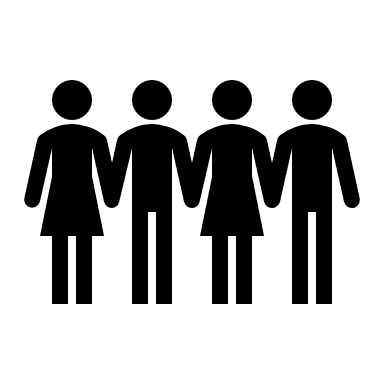 Quoi ?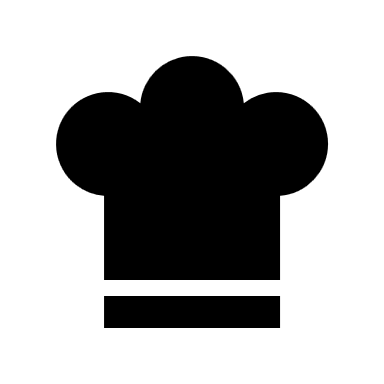 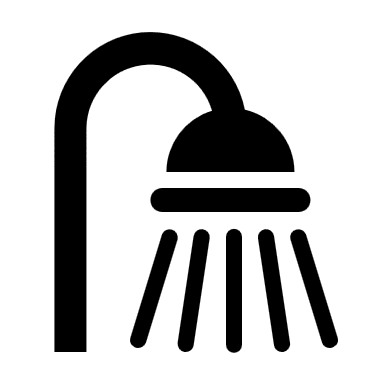 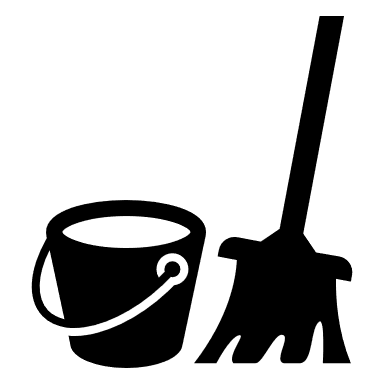 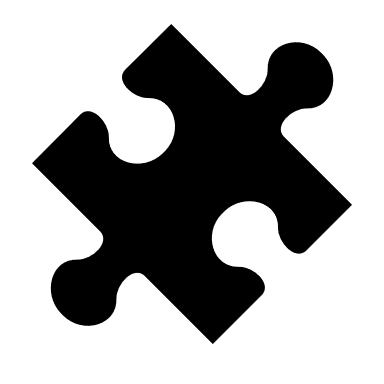 Où ?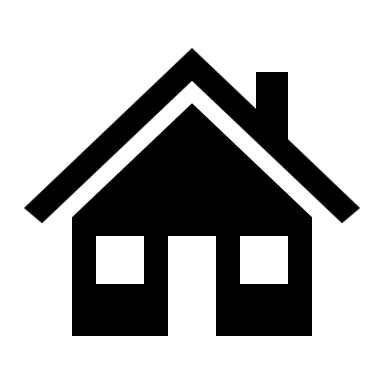 Quand ?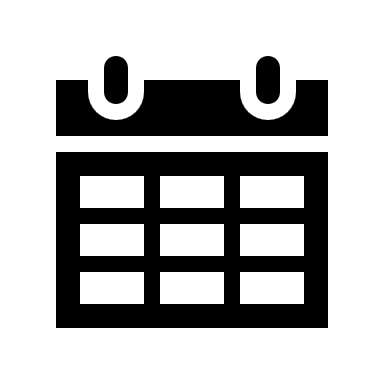 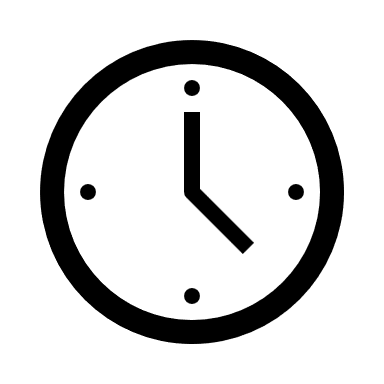 Comment ?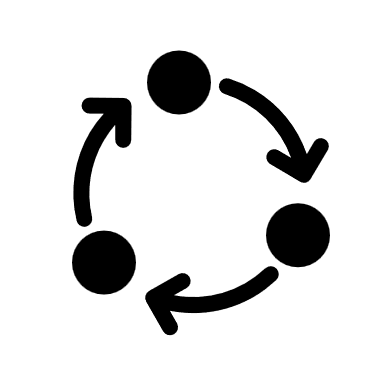 Pourquoi ?